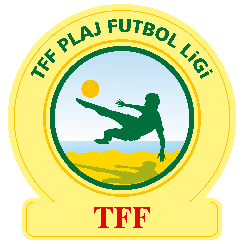 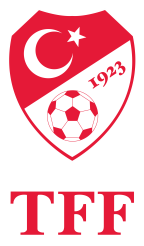 TÜRKİYE FUTBOL FEDERASYONU2018 PLAJ FUTBOLU LİGİ FİNALLERİ……………….…………………. TAKIMITakım İdari SorumlusununAdı Soyadı:İmza:Tarih:SPORCUSPORCUSPORCUSPORCUSIRAADISOYADITC KİMLİK NOFORMA NO123456789101112* En üstte gri renkle işaretlenmiş ilk 2 sıraya kalecilerin bilgilerinin girilmesi gerekmektedir.* En üstte gri renkle işaretlenmiş ilk 2 sıraya kalecilerin bilgilerinin girilmesi gerekmektedir.* En üstte gri renkle işaretlenmiş ilk 2 sıraya kalecilerin bilgilerinin girilmesi gerekmektedir.* En üstte gri renkle işaretlenmiş ilk 2 sıraya kalecilerin bilgilerinin girilmesi gerekmektedir.* En üstte gri renkle işaretlenmiş ilk 2 sıraya kalecilerin bilgilerinin girilmesi gerekmektedir.TEKNİK - İDARİ EKİPTEKNİK - İDARİ EKİPTEKNİK - İDARİ EKİPTEKNİK - İDARİ EKİPSIRAADISOYADITC KİMLİK NOGÖREVİ123